3/3　　全国一斉労働相談賃金（給与）正しく払われていますか？？〈求人案内、契約どおり払われていますか。遅れることなく給料日に支給されますか。〉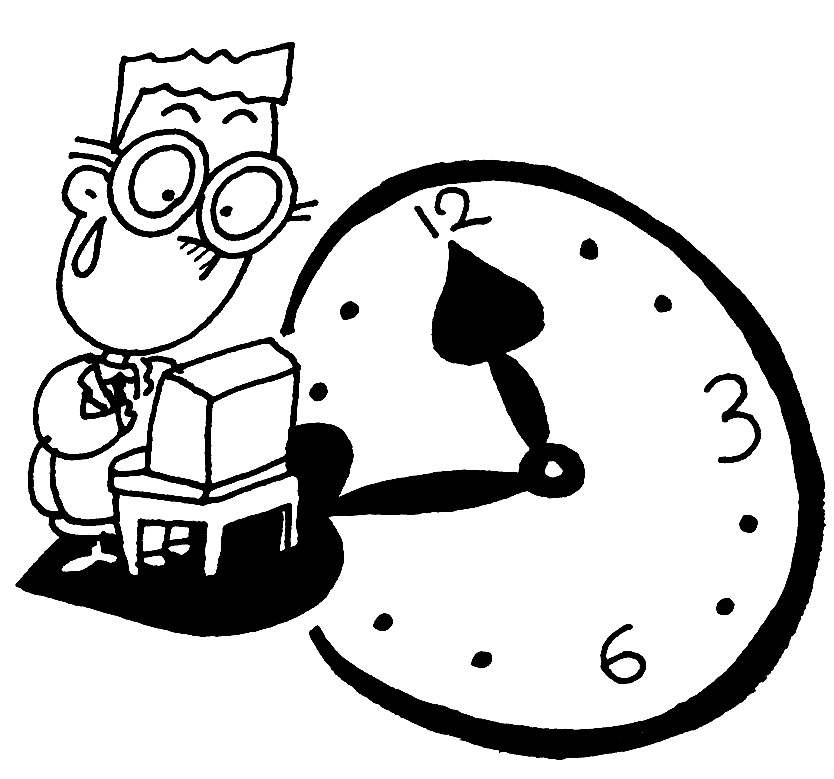 残業手当、深夜手当、休日出勤手当は支給されていますか？？〈一日8時間以上働いても残業手当が出ない。サービス残業で夜遅くなる。日曜日に出勤してくれと言われた。〉有給休暇はありますか。自由に取れますか？？〈パート、派遣社員にも有給休暇はあります。〉　　　　　　名ばかり店長、名ばかり管理職になった。〈名ばかり管理職は残業手当を請求できます〉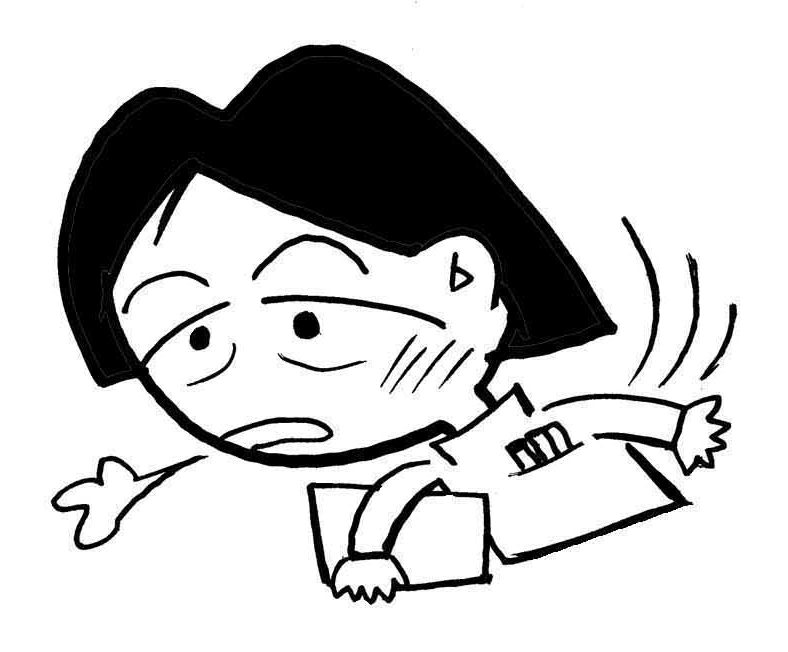 残業手当が支給されなくなった。夜遅くまで仕事で身体はくたくた。売り上げが下がったら、皿をわったら、バイト代から引かれた。　長時間労働、いじめ、パワハラでノイローゼ、うつ病、出勤できない　　セクハラ・パワハラ、いじめで悩んでいませんか？？　　　　突然のクビ、契約更新の打ち切り、どうして？？これらはみんなブラック企業・　ブラックバイトあなたの会社だいじょうぶ！！　職場に労働組合をつくろう！三重県労働組合総連合　